ANNEXE 14Formulaire relatif au procès-verbal du jury pour les stagiaires ayant la reconnaissance de la qualité de travailleur handicapéMinistère des solidarités et de la santéMinistère du travailMinistère de l’éducation nationale et de la jeunesseMinistère des sportsMINISTERE DE L’EDUCATION NATIONALE ET DE LA JEUNESSEMINISTERE DES SPORTSFORMATION PROFESSIONNELLE STATUTAIRE DES AGENTS RELEVANT DES CORPS SPECIFIQUES DE LA JEUNESSE ET DES SPORTSJury spécifique RQTHFiche de renseignement relative à l’agentCorps : Composition du juryPRESIDENCE :MEMBRES DU JURY :Autorité administrative ayant pouvoir de nominationPersonne compétente en matière d’insertion professionnelle des personnes handicapéesInspecteur général de la jeunesse et des sports – inspecteur général référent territorialDirecteur de stage ou son représentantAvis portant sur l’aptitude professionnelle de l’agent(En cas de proposition de renouvellement ou de refus de titularisation, cet avis doit être renseigné de la manière la plus détaillée et la plus complète possible, notamment en expliquant clairement les raisons qui fondent cette proposition)Avis à compléter sur feuille libre si nécessaireSignature des membres du juryPrésident du juryNom et prénom : _________________________________________SignatureMembres du juryFait à ______________________________Le __/__/____Le décret n°95-979 du 25 août 1995 modifié relatif au recrutement des travailleurs handicapés dans la fonction publique prévoit que l’aptitude professionnelle des agents bénéficiant de la reconnaissance de la qualité de travailleur handicapé (RQTH) est appréciée par un jury spécifique. Le bureau de la formation est en charge de la constitution et de l’organisation dudit jury, composé du chef du bureau de la formation ou de son représentant, d’un représentant de la mission diversité et égalité des chances de la direction des ressources humaines (DRH), de l’inspecteur général de la jeunesse et des sports – inspecteur général référent territorial (IGJS-IGRT) et du directeur de stage ou de son représentant.	Conformément au décret susmentionné, cet entretien vise à s’assurer que l’agent bénéficiant d’une RQTH a suivi la formation initiale prévue par le statut particulier du corps dans lequel il a vocation à être titularisé, et qu’il a subi les épreuves imposées aux fonctionnaires stagiaires du corps avant leur titularisation, dans les mêmes conditions, sous réserve des aménagements éventuels imposés par son handicap.Nom : Prénom :Service :Conseiller d’éducation populaire et de jeunesse (CEPJ)Professeur de sport (PS)Inspecteur de la jeunesse et des sports (IJS)Conseiller technique et pédagogique supérieur – jeunesse (CTPS – jeunesse)Conseiller technique et pédagogique supérieur – sport (CTPS – sport)Fonctions :Date du premier entretien intermédiaire :__/__/____Date du second entretien intermédiaire :__/__/____Date de la commission d’évaluation de la formation :__/__/____Nom : Prénom :Fonction :Service :Nom : Prénom :Fonction :Service :Nom : Prénom :Fonction :Service :Nom : Prénom :Fonction :Service :Nom : Prénom :Fonction :Service :Nom et prénomQualitéSignature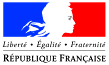 